Data Supplement 1. Patient flow chart.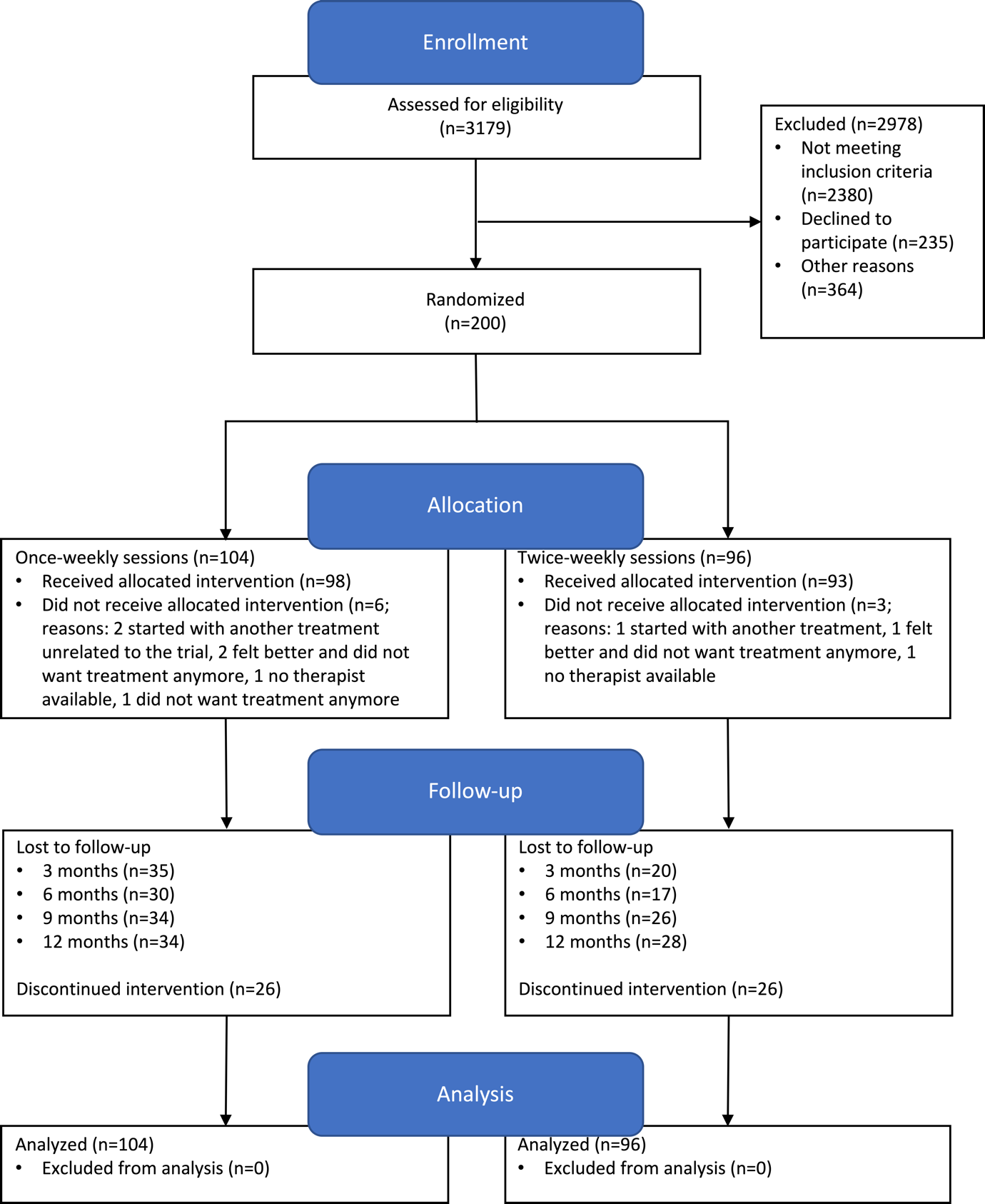 Data Supplement 2. Course of Beck Depression Inventory (BDI-II) scores over 12 months.Data Supplement 3. Distribution of total societal costs after 12 months.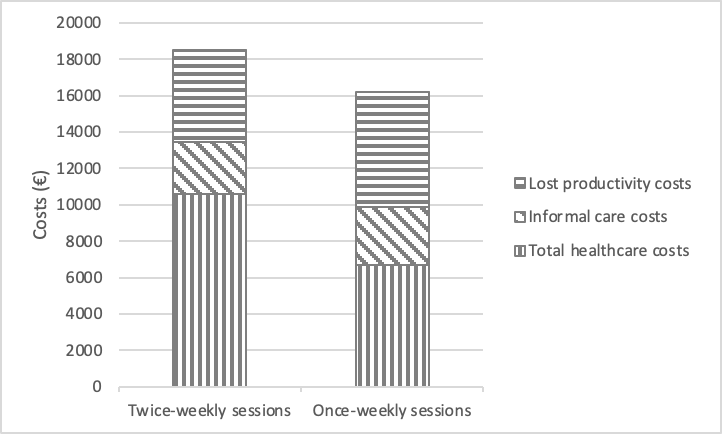 Data Supplement 4. Mean (SE) clinical outcomes and costs 12 months after start of treatment stratified by session frequency and differences in costs and effects after multiple imputation for Sensitivity Analysis 3 (outliers recoded as missing and subsequently imputed).1 95% confidence intervals estimated using bias-corrected and accelerated bootstrapping 2 All analyses adjusted for type of psychotherapy (Cognitive Behavioral Therapy or Interpersonal Psychotherapy)3 Overall effect over time (12 months after start of treatment) corrected for BDI score at baselineBDI = Beck Depression Inventory, QALY = Quality-Adjusted Life-Year, PCS = RAND-36 Physical Component Score, MCS = RAND-36 Mental Component ScoreTwo sessions per week(n = 96)One session per week(n = 104)Mean difference (95%CI)1,2Clinical outcomes Clinical outcomes BDI-II3BDI-II3-1.29 (-3.82 ; 1.24)Baseline34.80 (1.07)34.62 (0.93)3 months24.34 (1.73)27.71 (1.89)6 months22.44 (1.83)23.81 (2.35)9 months22.12 (2.17)22.58 (1.80)12 months20.41 (2.02)21.36 (2.38)EQ-5D-5LEQ-5D-5LBaseline0.49 (0.028)0.44 (0.030)3 months0.58 (0.040)0.52 (0.044)6 months0.62 (0.037)0.57 (0.050)9 months0.58 (0.045)0.061 (0.038)12 months0.57 (0.046)0.64 (0.045)QALY0.58 (0.025)0.56 (0.026)0.020 (-0.053 ; 0.093)PFS12 months76.98 (3.18)79.53 (2.93)-2.62 (-10 ; 4.89)MFS12 months59.62 (3.57)56.88 (4.57)2.81 (-9.13 ; 14.74)Cost outcomesCost outcomesTotal healthcare costs Total healthcare costs Primary care Primary care 764 (76)719 (73)45 (-122 ; 220)Secondary careSecondary care1616 (377)1452 (297)160 (-494 ; 1168)Mental careMental care4087 (735)1656 (283)2408 (1339 ; 3819)MedicationMedication60 (10)48 (7)12 (-8 ; 34)InterventionIntervention1614 (53)1438 (61)175 (19 ; 338)Supportive careSupportive care35 (21)27 (12)7 (-24 ; 78)Informal care costsInformal care costs2589 (263)2921 (260)-334 (-1007 ; 330)Lost productivity costs  Lost productivity costs  4053 (425)4928 (507)-875 (-2018 ; 238)Absenteeism unpaid workAbsenteeism unpaid work2499 (244)2788 (269)-290 (-935 ; 348)Presenteeism paid workPresenteeism paid work1117 (293)1843 (433)-730 (-1611 ; 82)Absenteeism paid workAbsenteeism paid work437 (90)297 (65)145 (-22 ; 323)Total societal costs Total societal costs 14818 (1129)13189 (807)1599 (-691 ; 4118)